Наименование проекта: «Создание производства бумаги и бумажной продукции личной гигиены (бумажные полотенца, салфетки)»Уровень приоритетности: Проект соответствует пункту 2 «Использование современных высокопроизводительных технологий при создании новых производств» Перечня приоритетных направлений инвестиционной деятельности на территории Ставропольского края на 2021-2025 годы, утвержденного постановлением Думы Ставропольского края от 24 сентября 2020 года № 1960-VI ДСК. Краткое описание проекта: в рамках инвестиционного проекта планируется строительство «с нуля» производственного комплекса по изготовлению бумажной продукции санитарно-гигиенического характера повседневного пользования населением: туалетная бумага, бумажные полотенца, салфетки, применимой в быту конечными потребителями – населением, а также планируется производство офисной бумаги для печати А4 формата для реализации ее оптовыми продажами в точки продаж канцелярских сетей, интернет-магазинам.Проект – это переработка и обработка вторсырья (70% от потребности в сырье) и 30% приходится на макулатуру, которую планируется закупать.Требования к инженерной инфраструктуреДля осуществления производства необходимы следующие технические условия, которые будут обеспечены в рамках реализации настоящего проекта: Электроснабжение: 80 кВт (напряжение 80 Квт. Категория надежности – III). Газоснабжение: не требуется.Водоснабжение: хозяйственно-питьевое/бытовое – 3,5 куб. м/сутки;Водоотведение: 3,5 куб. м/сутки;Средства связи (интернет, телефония и т.д.) – интернет 100Мбит/с.;Наличие подъездных путей – автомобильная дорога к участку.Продукция проектаОфисная бумага формата А4 в пачках (500 листов)Туалетная бумага в рулонах по 4 шт.Салфетки двухслойные в пачках (100 шт.)Полотенца бумажные V-образные двухслойные (200 штук в упаковке размером 230х115 мм)На рынке Ставропольского края производство указанных наименований продукции имеется только в части салфеток высокопрочных – трехслойных, четырехслойных. Данное производство представлено в г. Кисловодске. Ближайшие производства туалетной бумаги, салфеток, бумажных полотенец расположены в г. Черкесске (КЧР), г. Краснодаре, г. Армавире. Эти производства в той или иной степени охватывают полный спектр предлагаемой проектом продукции.Проектная мощностьПроектная мощность будет достигнута в течение 1 года с момента ввода в эксплуатацию объекта.При выходе на проектную мощность объемы производства по видам продукции, следующие:Потенциальные потребители - оптовые посредники и розничные продавцы бумажной продукции;- предприятия сферы туризма, санаторно-курортного лечения, гостиничного обслуживания, сферы развлечений;- предприятия Horeca.Предлагаемые инвестиционные площадки:26:03:070301:1485 - Ставропольский край, р-н Апанасенковский, с Дивное, ул. Заречная, 86, вид использования - для производственной деятельности.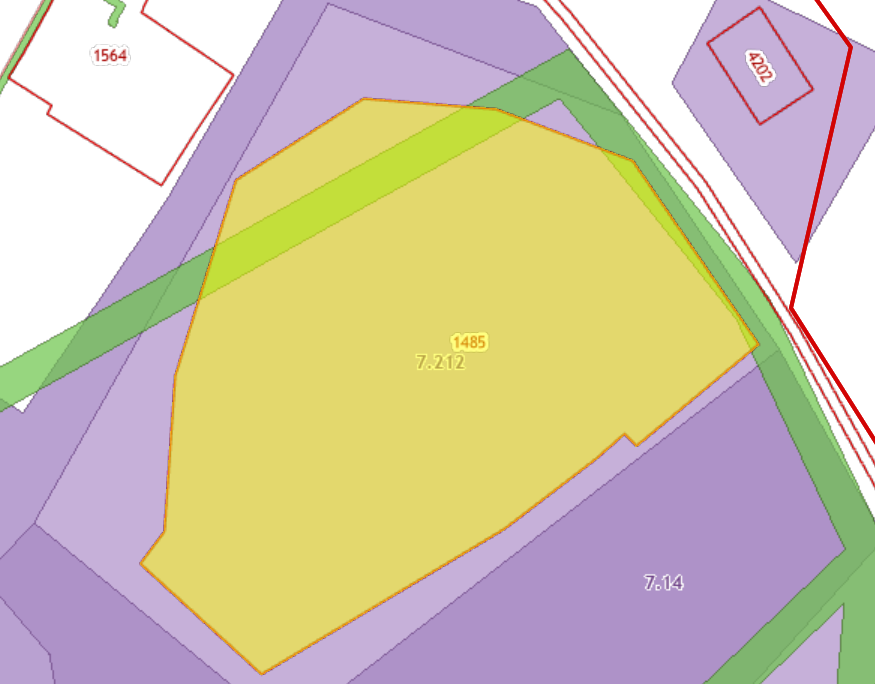 26:12:020105:334 - Ставропольский край, г. Ставрополь, ул. Северный обход, в районе Сажевого завода в квартале 611, участок №1, вид использования - под производственные здания.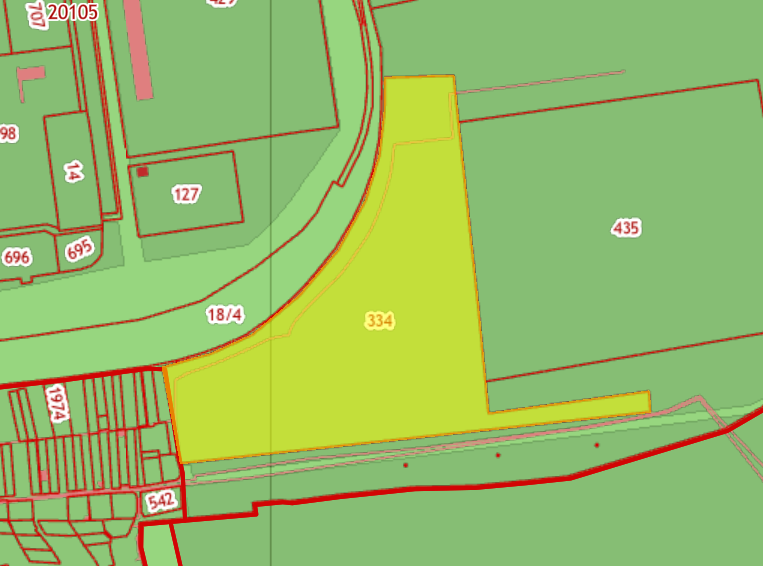 26:12:020105:435 - Российская Федерация, Ставропольский край, город Ставрополь, квартал 611, улица Коломийцева, 1/2, вид использования - пищевая промышленность (под производственные здания, сооружения).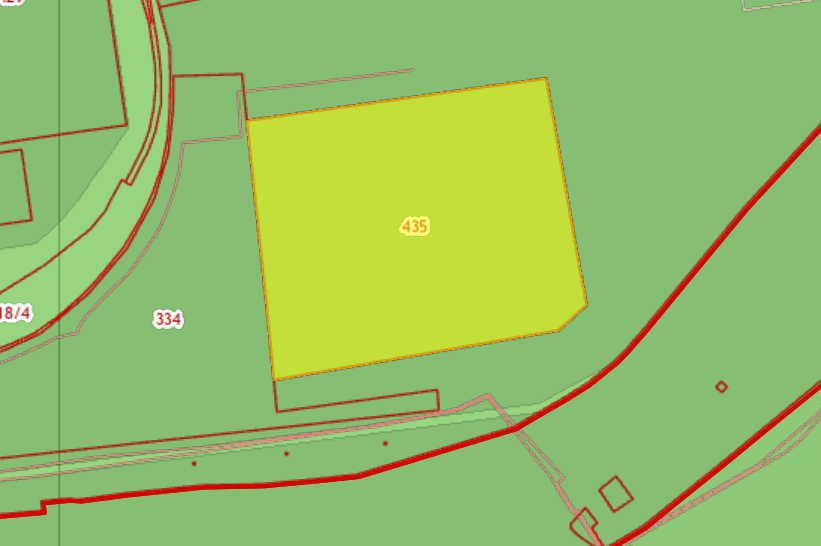 Стоимость проекта: 120 000 000 руб.Смета инвестиционных затрат:Структура финансирования: 30% собственные средства, 70% кредит банкаКоличество новых рабочих мест: 30 чел.Горизонт планирования, лет: 10 летСрок инвестиционной стадии, лет: 36 месяцев (3 года)Срок операционной стадии, лет (для расчета эффективности проекта): 84 мес. (7 лет).Выручка в год при выходе на проектную мощность: 135 202 тыс. руб.Выручка по проекту (в течение операционной стадии): 1 047 034 тыс. руб.EBITDA в год при выходе на полную производственную мощность: 55 551 тыс. руб. EBITDA по проекту (в течение операционной стадии): 428 412 тыс. руб.Чистая прибыль в год при выходе на проектную мощность: 37 541 тыс. руб.Чистая прибыль по проекту (в течение операционной стадии): 279 510 тыс. руб.Рентабельность продаж: 26,69%Показатели эффективности инвестиционного проектаГрафик окупаемости проекта№СтрокаЕдиница измеренияОбъем производства продукции в квартал, ед. изм.Объем производства продукции в год, ед. изм.1Туалетная бумага в рулонах по 4 шт.Пачка из 4 рулонов85 000340 0002Салфетки двухслойные в пачках (100 шт.)Пачка из 100 штук250 0001 000 0003Полотенца бумажные V-образные двухслойные (200 штук в упаковке размером 230х115 мм)Пачка из 200 полотенец (размер 230х115 мм)95 000380 0004Офисная бумага формата А4 в пачках (500 листов)Пачка офисной бумаги А4 формата (500 листов)30 000120 000N п/пНаименование инвестиционных затрат (этап проекта)СрокСтоимость проекта, с НДС (руб.)1.Заключение договора аренды земельного участка 2 мес.0,002.Получение тех. заключений по обеспечению инженерной инфраструктуры (технические присоединения)  1 мес.700 000,003.Разработка проектно-сметной документации. Экспертиза проекта9 мес.3 000 000,004.Строительство производственных зданий24 мес.50 000 000,005.Закупка и установка производственного оборудования9 мес.63 300 000,006.Закупка сырья (макулатура), сбор вторсырья3 мес.3 000 000,00ИТОГО: инвестиции в проектИТОГО: инвестиции в проект120 000 000,00ЭФФЕКТИВНОСТЬ ДЛЯ ПРОЕКТА (FCFF)Долгосрочные темпы роста в постпрогнозный период6,0%Ставка дисконтирования8,5%Чистая приведенная стоимость, NPV133 684Внутренняя норма рентабельности, IRR35,7%Дисконтированный срок окупаемости, PBP5,7Простой срок окупаемости5,3Норма доходности дисконтированных затрат (PI)2,3Модифицированная IRR, MIRR18,4%